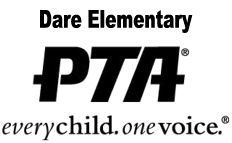 PTA MeetingCall to orderSabrina Brown, president, called to order the general membership meeting of the Dare Elementary School PTA at 5:40 pm on September 26, 2017 at the DES Cafeteria.AttendanceLeslie Hautz, Secretary. Please see attachedNew BusinessSabrina Brown and Deb Metcalf presented the proposed budget for the 2017-2018 school year. Budget was approved by vote of general membership. AdjournmentSabrina Brown, president, adjourned the meeting at 5:45 pm.Minutes submitted by:  Minutes approved:As Written:  __________As Amended: _________Date: ________________________Attendance Sabrina BrownKristina ByrumAngie ZabickiLeslie HautzRachel MinorAmber WeaverDeb MetcalfMandy HuntLindsey CacavaleLindsey Blackmon